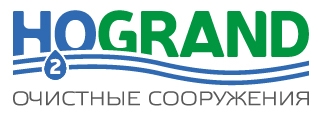 ОПРОСНЫЙ ЛИСТ		ДЛЯ ПОДБОРА НАСОСНОЙ УСТАНОВКИ ПОЖАРОТУШЕНИЯТребуемая подача основного насоса Qномин ___________________________________________________м3/часИзбыточное давление на всасывании _______________________________________________________барТребуемое давление на нагнетании при номинальной подаче __________________________________барПерекачиваемая среда ____________________________________________________________________Тип системы: спринклерная/дренчернаяВодяное пожаротушение/пенное пожаротушениеУправление жокей-насосом: да/нетПараметры насоса-жокея: Qномин _____________м3/час, Н_______м.Дополнительное оборудование для насоса-жокея:Реле давления: диапозон Рвкл/Рвыкл___________барМембранный бак: объем V=___________л, номинальное давление PN=________бар.Управление дренажным несосом: насос со встроенным поплавком/насос и поплавок отдельноУправление и коммутация задвижки с электроприводом: да (число задвижек) ______/нетМарка и тип применяемых задвижекНапряжение питания привода задвижки, номин. и пуск. Токи ___________________Номинальный ток сухого контакта (управляющий сигнал) 1х220В, _______________АНоминальный ток сухого контакта (сигнал аварии) 1х220В, _____________________АУправление насосами пенообразователя да/нетМарка и тип применяемых насосов пенообразователя__________________________________Требуемая длина кабеля между насосами и шкафом управления (если они устанавливаются отдельно) ___мВывод сигналов (сухой контакт 1х220В) на удаленную панель диспечеризации: да/нетКакие сигналы необходимо вывести: __________________________________________________________ ______________________________________________________________________________________________________Другие требования: _____________________________________________________________________________ ______________________________________________________________________________________________________Дата "_____"  _______________ 20__г.                       Ответственное лицо: ________________  / ______________  /	Наименование объекта:Заказчик: Контактное лицо:Телефон/ факс/ e-mail:Проектировщик:Контактное лицо: Телефон/ факс/ e-mail:	"HOGRAND",  Россия, г. Москва, ул. Бориса Галушкина 14, корпус 2"HOGRAND",  Россия, г. Москва, ул. Перовская, д. 36к3, оф. 195